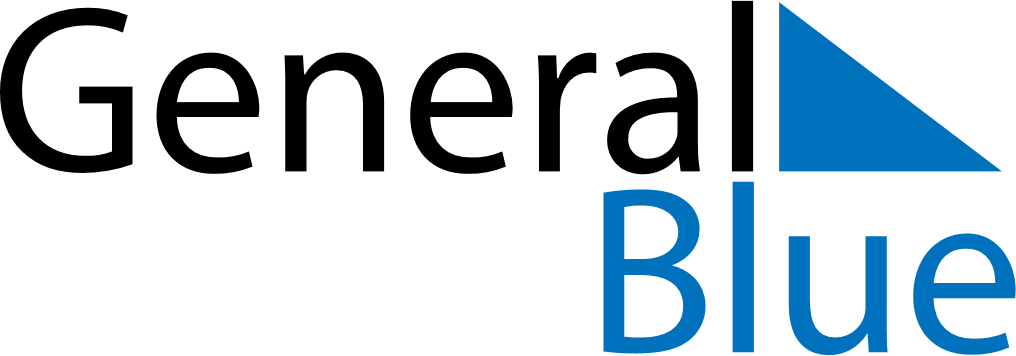 April 2028April 2028April 2028April 2028ZambiaZambiaZambiaSundayMondayTuesdayWednesdayThursdayFridayFridaySaturday123456778910111213141415Good FridayGood Friday1617181920212122Easter Monday232425262728282930